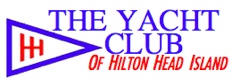                                          99 Helmsman Way                                                 P.O.Box 5063                        Hilton Head Island, SC 29928INDIVIDUAL MEMBERSHIP APPLICATION          Date _______________________           Applicant Name: __________________________________Email:__________________________Address:_____________________________________________________________________Phone: Home: __________________Cell: ____________________ Bus: _________________Occupation:__________________________________________________________________Spouse/Other: ________________________________________________________________Business or Professional Clubs: __________________________________________________Previous Yacht Club Affiliations: __________________________________________________Do you own a boat?_________Type and Size: ________________ Name: ________________Please describe previous boating experience: _______________________________________How do you wish to participate as a member of The Yacht Club of Hilton Head Island?Power Boating   Sailing   Racing   Dinners   Social Events   Other: _____________________Would you like to also apply for space for your boat in the Yacht Club yard? ________________I hereby apply for membership in The Yacht Club of Hilton Head Island:                              Resident Member : __________    Non-Resident Member: ___________and if elected, promise to abide by the By-Laws and Regulations of the Club. Signature of Applicant: _________________________________________________________Name as it should appear on name tag?____________________________________________           First Sponsor Name: ___________________Known Applicant since: _________________Signature: ___________________________Second Sponsor Name: __________________Known Applicant since: ___________________Signature: _____________________________**Please submit application with $100.00 application fee.For Club Use OnlyAction taken ___________________________  Date ___________ By ______________________________